Nixtamalized maize products — SpecificationTECHNICAL COMMITTEE REPRESENTATIONThe following organizations were represented on the Technical Committee:Agriculture and Food Authority (AFA)Agriculture Sector Development Support Programme (ASDSP)Farm Concern InternationalEgerton UniversityNairobi County-Division of Public Health Government Chemist'sKenya Agriculture and Livestock Research Organization (KALRO)Kenya Industrial Research and Development Institute (KIRDI)Kenya Medical Research Institute (KEMRI)Mennonite Economic Development Associates (MEDA)Ministry of Agriculture, Livestock, Fisheries and IrrigationMinistry of Health — Division of Food Safety Ministry of Health — Division of Nutrition and Dietetics National Cereals and Produce Board (NCPB)National Public Health Labs (NPHL)University of NairobiMinistry of Investments, Trade and Industry — State Department for IndustryWorld Food Programme (WFP)Salim Wazaran LimitedNestle Kenya LimitedKenya Bureau of Standards — SecretariatREVISION OF KENYA STANDARDSIn order to keep abreast of progress in industry, Kenya Standards shall be regularly reviewed.  Suggestions for improvements to published standards, addressed to the Managing Director, Kenya Bureau of Standards, are welcome.© Kenya Bureau of Standards 2023Copyright. Users are reminded that by virtue of Section 25 of the Copyright Act, Cap. 130 of 2001 of the Laws of Kenya, copyright subsists in all Kenya Standards and except as provided under Section 25 of this Act, no Kenya Standard produced by Kenya Bureau of Standards may be reproduced, stored in a retrieval system in any form or transmitted by any means without prior permission in writing from the Managing Director.Nixtamalized maize products — SpecificationForeword This draft Kenya Standard has been prepared by the Processed Cereals and Pulses Technical Committee under guidance of the Standards Projects Committee, and it is in accordance with the procedures of the Kenya Bureau of Standards.Development of this Draft Kenyan Standard has been necessitated by the need to standardize nixtamalized maize products that are gaining popularity in Kenya. The standard elaborates the main requirements that must be considered for safe and quality nixtamalized maize products that have been shown to be generally safe compared to conventional products in the market. This standard stipulates the specifications of products obtained from nixtamalization of maize grains. It is envisaged that through this standardization, nixtamalized products will be produced to diversify maize products, meet safety and quality requirements, as well as enhance trade of the products. Diversification of maize products will reduce the over reliance on wheat flour baked and fried products as well as improve both food security and nutritional qualities of the products.During the development of this standard, reference was made to the following documents:KS EAS 768:2019, Fortified milled maize (corn) products — Specification.Technical Specifications for the manufacture of: Fortified Nixtamalized Maize Flour – Honduras and RBP, version 1, OSCQ, 2018KS EAS 44-2019, Milled maize (corn) products — SpecificationAcknowledgement is hereby made for the assistance derived from these sources.Nixtamalized maize products — Specification1   ScopeThis Draft Kenya Standard specifies the requirements, sampling and test methods for nixtamalized maize products prepared from the grains of common maize (Zea mays L.) intended for human consumption.2    Normative referencesThe following documents are referred to in the text in such a way that some or all of their content constitutes requirements of this document. For dated references, only the edition cited applies. For undated references, the latest edition of the referenced document (including any amendments) applies.AOAC 965.22, Sorting Corn Grits Sieving Method ModifiedAOAC 2011.14, Calcium, Copper, Iron, Magnesium, Manganese, Potassium, Phosphorus, Sodium and Zinc in fortified food products. Microwave Digestion and Inductively Coupled Plasma-Optical Emission SpectrometryCODEX STAN 192, Codex general standard for food additivesKS EAS 2, Maize grains — SpecificationKS EAS 38, Labelling of pre-packaged foods — SpecificationKS EAS 39, Code of practice for hygiene in the food and drink manufacturing industryKS EAS 44, Milled maize (corn) products — SpecificationKS EAS 768, Fortified Milled Maize (corn) Products - Specification KS EAS 803, Nutrition labelling — RequirementsKS EAS 804, Claims on food — General requirementsKS EAS 805, Use of Nutrition and Health Claims — RequirementsKS EAS 900, Cereals and Pulses – Sampling KS EAS 901, Cereals and Pulses – Test MethodsKS ISO 11085, Cereals, cereals-based products and animal feeding stuffs — Determination of crude fat and total fat content by the Randall extraction methodKS ISO 16649-2, Microbiology of food and animal feeding stuffs — Horizontal method for the enumeration of beta-glucuronidase-positive Escherichia coli — Part 2: Colony-count technique at 44 degrees C using 5- bromo-4-chloro-3-indolyl beta-D-glucuronideKS ISO 21527-2, Microbiology of food and animal feeding stuffs — Horizontal method for the enumeration of yeasts and moulds — Part 2: Colony count technique in products with water activity less than or equal to 0,95KS ISO 2171, Cereals, pulses and by-products — Determination of ash yield by incinerationKS ISO 5498, Agricultural food products — Determination Crude Fibre Content - General MethodKS ISO 5985, Animal feeding stuffs — Determination of Ash Insoluble in Hydrochloric AcidKS ISO 6561-1, Fruits, vegetables and derived products — Determination of cadmium content — Part 1 — Method using graphite furnace atomic absorption spectrometryKS ISO 6561-2, Fruits, vegetables and derived products - Determination of cadmium content - Part 2: Method using flame atomic absorption spectrometryKS ISO 6579-1, Microbiology of the food chain — Horizontal method for the detection, enumeration and serotyping of Salmonella — Part 1: Detection of Salmonella spp.KS ISO 6633, Fruits, vegetables and derived products — Determination of lead content — Flameless atomic absorption spectrometric methodKS ISO 6888-1, Microbiology of food and animal feeding stuffs — Horizontal method for the enumeration of coagulase-positive staphylococci (Staphylococcus aureus and other species) — Part 1: Technique using Baird-Parker agar mediumKS ISO 7305, Milled Cereal Products - Determination of Fat Acidity3	Terms and definitionsFor the purposes of this document, the following terms and definitions shall apply.Nixtamalization the process of preparing maize in which the grain is boiled and steeped in food grade calcium hydroxide, washed, and then dehulled.Steeping Soaking of maize grain in water containing Calcium Hydroxide Nixtamalized maize grainsmaize grains obtained from nixtamalization.Nixtamalized maize products products obtained from nixtamalization of maize grains and/or processing of nixtamalized maize grains.Dried Nixtamalized maize grains the product obtained from the drying of nixtamalized maize grains.Nixtamalized maize flour the product obtained from the milling of dried nixtamalized maize grains or drying of nixtamalized maize dough.Nixtamalized maize dough the product obtained from the wet grinding of nixtamalized maize grain or kneading of the nixtamalized maize flour. It is also known as masa.Nixtamalized fried/baked products fried/baked products made from nixtamalized maize grains. Food grade calcium hydroxide        is high purity calcium hydroxide acceptable for use in food products.Food grade packaging materials      packaging material made of substances which are safe and suitable for the intended use, and which will not impart any   toxic substance or undesirable odour or flavour to the productRequirements  Raw materials4.1.1 	MaizeNixtamalized maize products shall be prepared from maize complying with KS EAS 2.Calcium hydroxide Nixtamalized maize products shall be prepared with food grade calcium hydroxide as guided in Annex A.Optional ingredientsIn addition to the essential ingredients, optional food grade ingredients may be used. These may include but not limited to:Salt Edible fat/oil Spices, herbs, and condimentsWhere optional ingredients are used for fried/baked products, they shall comply with relevant standards.  General requirementsNixtamalized maize products shall:have characteristic colour of maize grains from which they were prepared;be free from foreign matter such as insects, fungi or dirt;be free from foreign taste and odour;be wholesome and fit for human consumption.Specific requirementsNixtamalized maize products shall comply with the requirements given in Table 1 when tested in accordance with the test methods specified therein.Table 1: Specific quality requirement for nixtamalized maize products Fortification requirements Nixtamalized maize flour may be fortified. When fortified, the nixtamalized maize flour shall comply with the levels of micronutrients provided in KS EAS 768 when tested in accordance with test methods specified therein.Food additivesWhere food additives are used in nixtamalized maize products, they shall comply with KS CXS 192.HygieneNixtamalized maize products shall be produced, prepared and handled in accordance with KS EAS 39.The products shall comply with microbiological limits given in Table 2 when tested in accordance with the test methods specified therein.Table 2: Microbiological limits for nixtamalized maize productsContaminants Heavy metalsNixtamalized maize products shall comply with maximum limits for heavy metals as given in Table 3 when tested in accordance with the test methods specified therein.Table 3: Heavy metals limits for nixtamalized maize productsPesticide residuesNixtamalized maize products shall comply with the maximum residue limits established by the Codex Alimentarius Commission for this commodity.MycotoxinsNixtamalized maize products shall comply with mycotoxin limits specified in Table 4 when tested in accordance with test methods specified therein.Table 4: Mycotoxins limits for nixtamalized maize productsPackagingNixtamalized maize products shall be packaged in food grade packaging materials that ensure safety and quality requirements specified in this standard are maintained throughout the shelf life of the product.Labelling General and nutritional labellingIn addition to the requirements in KS EAS 38 and KS EAS 803, the following shall apply:Name of product such as "Nixtamalized Maize Grains, Nixtamalized Maize Flour, Nixtamalized Maize Dough, Nixtamalized Fried/Baked Product ";name and address of the manufacturer/packer/importer;brand name/registered trade mark, if any;lot or batch number in code or in clear format;net weight in metric units;storage instructions  the declaration “Food for Human Consumption”country of origin;date of manufacture;expiry date; andinstructions for disposal of used package.  Nutrition and health claims Nixtamalized maize products may have nutrition and health claims. Such claims when declared shall be in compliance with KS EAS 803, KS EAS 804 and KS EAS 805.SamplingSampling shall be done in accordance with KS EAS 900.Annex A: Specifications of food grade calcium hydroxide(Informative)Kenya Bureau of Standards, Popo Road, Off Mombasa Road,
P.O. Box 54974 - 00200, Nairobi, KenyaKenya Bureau of Standards, Popo Road, Off Mombasa Road,
P.O. Box 54974 - 00200, Nairobi, Kenya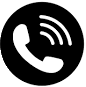 +254 020 6948000, + 254 722202137, + 254 734600471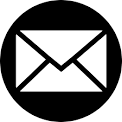 info@kebs.org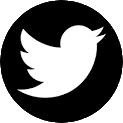 @KEBS_ke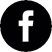 kenya bureau of standards (kebs) S/NCharacteristicProduct TypeProduct TypeProduct TypeProduct TypeTest methodS/NCharacteristicDried nixtamalized maize grainsNixtamalized maize flour Nixtamalized maize doughNixtamalized fried/baked productsTest methodCrude fibre, % m/m, max. 3.03.0 3.0 3.0KS ISO 5498Crude fat on moisture free basis, % m/m, max. 3.03.0 3.0 N/Ib)KS ISO  11085Moisture content, % m/m, max.13.514N/Aa)N/Ib)KS EAS 901, Clause 5Total ash, % m/m, max.3.03.03.03.0KS ISO 2171Acid insoluble ash, % m/m, max. 0.40.4 0.40.4KS ISO 5985Fat acidity, mg KOH per 100 g of product, m/m, max.80 80 80 80KS ISO 7305Residue on sieving through 1000-micron sieve, % m/m, max N/A a) 0.5 N/A a)N/A a)AOAC 965.22Calcium mg/kg max2,0002,0002,0002,000AOAC 2011.14a) NA-Not Applicable. The parameter is not applicable to the product.b) N/I – Not indicated. Maximum levels of the parameter vary widely based on the producta) NA-Not Applicable. The parameter is not applicable to the product.b) N/I – Not indicated. Maximum levels of the parameter vary widely based on the producta) NA-Not Applicable. The parameter is not applicable to the product.b) N/I – Not indicated. Maximum levels of the parameter vary widely based on the producta) NA-Not Applicable. The parameter is not applicable to the product.b) N/I – Not indicated. Maximum levels of the parameter vary widely based on the producta) NA-Not Applicable. The parameter is not applicable to the product.b) N/I – Not indicated. Maximum levels of the parameter vary widely based on the producta) NA-Not Applicable. The parameter is not applicable to the product.b) N/I – Not indicated. Maximum levels of the parameter vary widely based on the producta) NA-Not Applicable. The parameter is not applicable to the product.b) N/I – Not indicated. Maximum levels of the parameter vary widely based on the productS/NMicro-organismMaximum limitTest methodEscherichia coli, cfu/g102(a)KS ISO 16649-2Salmonella spp. in 25 gAbsentKS ISO 6579-1Yeast and moulds, cfu/g104KS ISO 21527-2Staphylococcus aureus, cfu/ g10(a)KS ISO 6888-1(a) for ready to eat, the E.Coli and S. Aureus shall  be absent(a) for ready to eat, the E.Coli and S. Aureus shall  be absent(a) for ready to eat, the E.Coli and S. Aureus shall  be absent(a) for ready to eat, the E.Coli and S. Aureus shall  be absentS/NHeavy metalLimit, mg/kgTest methodi.                     Lead (Pb)0.2KS ISO 6633ii.                   Cadmium (Cd)0.1KS ISO 6561-1, KS ISO 6561-2S/NMycotoxinMaximum limit µg/kgTest method KS EAS 901i.Total aflatoxins10Clause 9Clause 10ii.Aflatoxin B15 Clause 9iii.Fumonisins2,000Clause 11Clause 12Specification Limit Composition, Purity, min  85%Magnesium sulphate, max5% Lead, max 20 µg/kg Fluoride, max  1.5mg/kg Arsenic, max 5 µg/kg Cadmium, max2 µg/kg Chromium, max 20 µg/kg Mercury, max1 µg/kg Nickel, max 20 µg/kg 